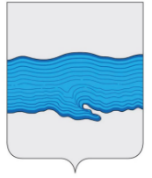 Совет Плёсского городского поселенияПриволжского муниципального районаИвановской области  РЕШЕНИЕ  г. Плёс от «25» ноября 2019 г                                                                                             № 52О внесении изменений в решение Совета Плёсского городского поселения от 15.09.2015 года № 48 «Об утверждении Положения об оплате труда работников, осуществляющих техническое обеспечение деятельности в органах местного самоуправления Плёсского городского поселения»         В соответствии со статьями 130,134 Трудового кодекса Российской Федерации, Уставом Плёсского городского поселения, в целях материального обеспечения и стимулирования профессиональной деятельности работников, осуществляющих техническое обеспечение деятельности в органах местного самоуправления Плёсского городского поселения, в связи с ростом потребительских цен на товары и услуги, Совет Плёсского городского поселения РЕШИЛ:Внести в Положение об оплате труда работников, осуществляющих техническое обеспечение деятельности в органах местного самоуправления Плёсского городского поселения, следующие изменения:1.1  Абзац 2 пункта 2 Положения изложить в новой редакции:«Оплата труда работников, осуществляющих техническое обслуживание деятельности органов местного самоуправления Плёсского городского поселения (далее именуются рабочие), производится в следующих размерах:            1.2 Установить, что при повышении должностных окладов, указанные оклады подлежат округлению до целого рубля в сторону увеличения.          	2. Данное решение вступает в силу с момента опубликования в официальном издании нормативно-правовых актов Совета и администрации Плёсского городского поселения «Вестник Совета и администрации Плёсского городского поселения» и распространяется на правоотношения, возникшие с 01 октября 2019 года.      Председатель Совета Плёсского городского поселения                                      Т.О. Каримов      Врип главы Плёсского городского поселения                                                        Д.А. Натура№ п/пНаименование должностейМесячный должностной оклад (в рублях)№ п/пНаименование должностейАдминистрация Плёсского городского поселения 1Водитель легкового автомобиля5174,002Уборщица2764,00